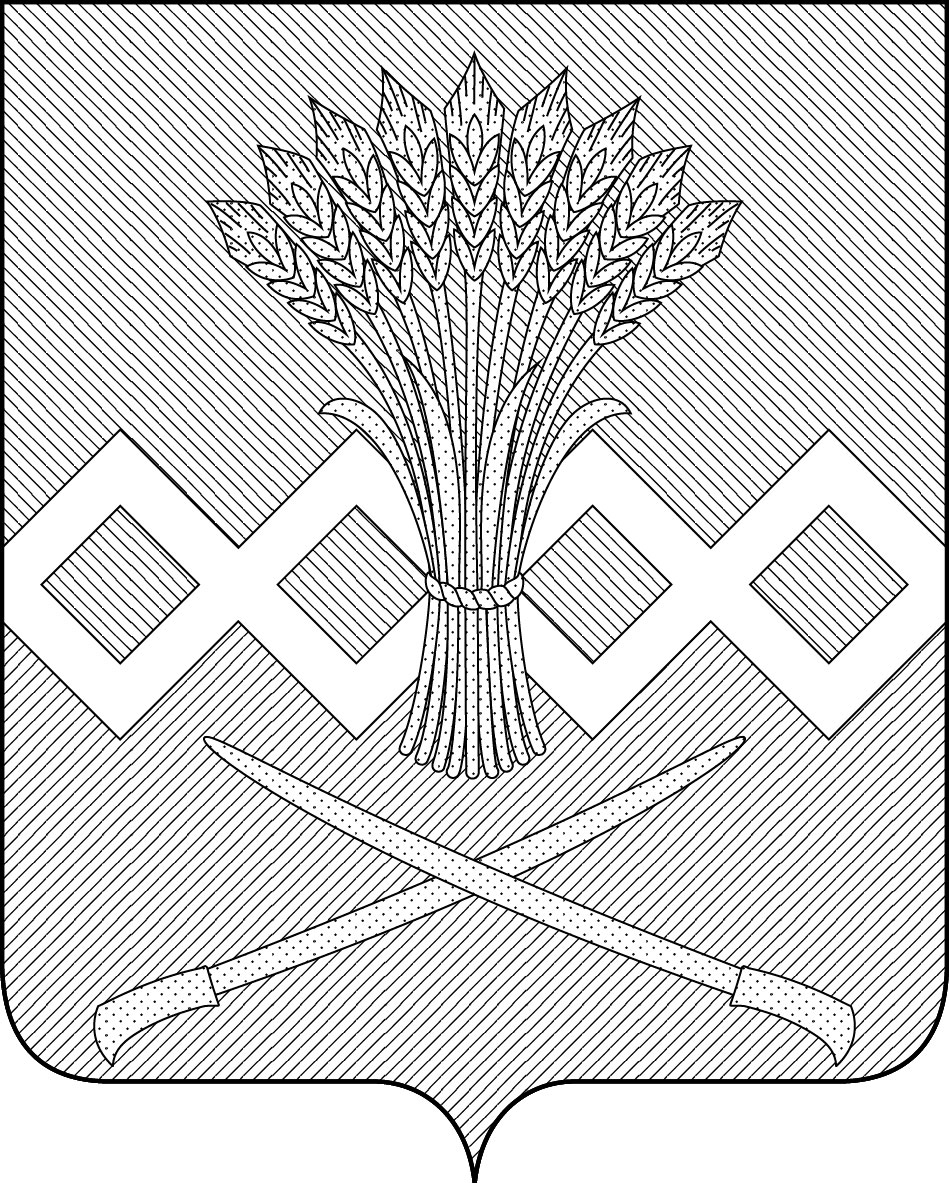 О прохождения диспансеризации муниципальными служащими администрации Куйбышевскогосельского поселения Калининского районаВ целях реализации Федерального закона от 2 марта 2007 года № 25-ФЗ"О муниципальной службе в Российской Федерации", в соответствии с Приказом Министерства Российской Федерации от 14.12.2009 № 984-н "Об утверждении Порядка прохождения диспансеризации государственными и гражданскими служащими Российской Федерации и муниципальными служащими, перечня заболеваний, препятствующих поступлению на государственную гражданскую службу Российской Федерации и муниципальную службу или её прохождению, а также формы заключения медицинского учреждения":1. Заместителю главы Куйбышевского сельского поселения Калининского района (Волох Д.М.):1) организовать прохождение диспансеризации муниципальными служащими администрации Куйбышевского сельского поселения Калининского района в 2024 году;2) до 30 апреля 2024 года подготовить график прохождения диспансеризации муниципальными служащими администрации Куйбышевского сельского поселения Калининского района (далее – диспансеризация).2. Назначить Волох Дмитрия Михайловича, заместителя главы Куйбышевского сельского поселения Калининского района, ответственным за организацию и прохождения диспансеризации.3. Финансовому отделу администрации Куйбышевского сельского поселения Калининского района (Саакова О.Л.) обеспечить оплату услуги по диспансеризации,  согласно заключенного договора.4. Контроль за исполнением настоящего распоряжения оставляю за собой.5. Распоряжение вступает в силу со дня его  подписания.Глава Куйбышевского сельского поселения Калининского района                                                                     В.В. СмоленскийАДМИНИСТРАЦИЯ КУЙБЫШЕВСКОГО СЕЛЬСКОГО ПОСЕЛЕНИЯ КАЛИНИНСКОГО РАЙОНААДМИНИСТРАЦИЯ КУЙБЫШЕВСКОГО СЕЛЬСКОГО ПОСЕЛЕНИЯ КАЛИНИНСКОГО РАЙОНААДМИНИСТРАЦИЯ КУЙБЫШЕВСКОГО СЕЛЬСКОГО ПОСЕЛЕНИЯ КАЛИНИНСКОГО РАЙОНААДМИНИСТРАЦИЯ КУЙБЫШЕВСКОГО СЕЛЬСКОГО ПОСЕЛЕНИЯ КАЛИНИНСКОГО РАЙОНААДМИНИСТРАЦИЯ КУЙБЫШЕВСКОГО СЕЛЬСКОГО ПОСЕЛЕНИЯ КАЛИНИНСКОГО РАЙОНААДМИНИСТРАЦИЯ КУЙБЫШЕВСКОГО СЕЛЬСКОГО ПОСЕЛЕНИЯ КАЛИНИНСКОГО РАЙОНААДМИНИСТРАЦИЯ КУЙБЫШЕВСКОГО СЕЛЬСКОГО ПОСЕЛЕНИЯ КАЛИНИНСКОГО РАЙОНАРАСПОРЯЖЕНИЕРАСПОРЯЖЕНИЕРАСПОРЯЖЕНИЕРАСПОРЯЖЕНИЕРАСПОРЯЖЕНИЕРАСПОРЯЖЕНИЕРАСПОРЯЖЕНИЕот09.01.2024№4-рхутор Гречаная Балкахутор Гречаная Балкахутор Гречаная Балкахутор Гречаная Балкахутор Гречаная Балкахутор Гречаная Балкахутор Гречаная Балка